REPUBLIQUE DU BENIN--------MINISTERE DU PLAN ET DU DEVELOPPEMENT ---------INSTITUT NATIONAL DE LA STATISTIQUE ET DE L’ANALYSE ECONOMIQUE---------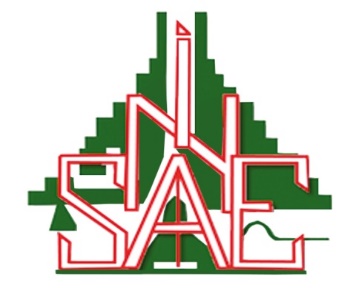 ENQUETE DEMOGRAPHIQUE ET DE SANTE CINQUIEME EDITIONRAPPORT DE L’ATELIER D’EDITION FINALE DES DONNEESHôtel la Madeleine de Lokossa du 13 au 18 Novembre 2018INTRODUCTIONDu 13 au 18 novembre 2018, s’est tenu à la salle de conférence de l’hôtel LA MADELEINE de Lokossa, l’atelier d’édition finale des données de la Cinquième Enquête Démographique et de Santé du Bénin (EDSB-V).Cet atelier, qui a bénéficié de l’appui technique et financier de la Banque Mondiale à travers le Projet Multisectoriel de l’Alimentation, de la Santé et de la Nutrition (PMASN) du Secrétariat Permanent du Conseil de l’Alimentation et de la Nutrition (SP-CAN) a réuni une quinzaine de participants constitués des cadres de l’INSAE, des experts de l’ICF International et des Représentants des Ministères sectoriels. La liste des participants est jointe en annexe 1 du présent rapport.L'objectif de cet atelier est de finaliser l’édition et de disposer de la base stabilisée pour la tabulation. De façon spécifique, il s’agit de: Vérifier la cohérence des données ; Corriger les derniers listings d’erreurs obtenus après tous les travaux d’édition effectués ;Codifier les précisions apportées par les enquêtées pour les questions ouvertes (autres à préciser) de certaines variables de l’enquête et les professions et branche d’activité selon la nouvelle nomenclature ; Finaliser l’édition secondaire des données en vue de la stabilisation de la base de données.Le présent rapport structuré en quatre (04) parties rend compte des différentes étapes de l’atelier. Ouverture ;Déroulement de l’atelier ;Résultats de l’atelier ;Recommandations et clôture de l’atelier ;OUVERTURE DE L’ATELIERL’ouverture de l’atelier a été marquée par le mot de bienvenu du Directeur des Etudes Démographiques par intérim de l’INSAE (DEDpi/INSAE), représentant le DG empêché. Dans son mot, le DEDpi  a rappelé l’importance que revêt cet atelier en ce sens qu’il est indispensable pour la stabilisation de la base de données, la tabulation et le démarrage de l’analyse des résultats. Il a par ailleurs invité les participants à donner le meilleur d’eux-mêmes pour la réussite de l’atelier. Le DEDpi a exhorté les participants à faire montre d’un engagement et d’une implication optimale dans les travaux et a enfin souhaité plein succès aux travaux.Après les mots du DEDpi, les conditions logistiques ont été annoncées aux participants et le chronogramme a été adopté.Par ailleurs les objectifs de l’atelier ont été présentés aux participants.DEROULEMENT DE L’ATELIERLes travaux ont démarré par les instructions sur la méthode de travail qui a consisté en la présentation des tâches à accomplir et les outils pour y arriver. A cet effet, la nomenclature d’activités et de produits révisée pour les Etats membres d’AFRISTAT, NAEMA rev1 ET NOPEMA rev1  a été utilisé pour les questions sur les professions et les activités.Par la suite les participants ont travaillé en groupe sur la base des fichiers Excel de base contenant les informations objet de l’édition. Pour les autres types de questions ouvertes " Autre à préciser" les méthodes et les éléments de base ont été expliqués aux participants. Pour la codification des réponses "autres à préciser", les participants se sont basés sur la nomenclature citée plus haut  pour les réponses des questions relatives à l’occupation du conjoint et à l’occupation de l’enquêtée. La synthèse faite, à la fin de chaque journée permet d’évaluer l’état d’avancement des travaux et de réorganiser les activités pour le jour suivant. RESULTATS DE L’ATELIERA la fin de l’atelier, la base de données de l’EDSB-V est apurée pour la stabilisation et la tabulation. De façon spécifique, les résultats ci-après ont été atteints :les différentes erreurs d’incohérence sont détectées ;les corrections des listings d’erreurs sont réalisées et intégrées dans la base des données ;  les variables "autres à préciser" sont entièrement codifiées et intégrées dans la base de données ;la base des données de l’EDSB-V est stabilisée et disponible ;RECOMMANDATIONS ET CLOTURE DE L’ATELIERA l’issue des travaux de cet atelier, les recommandations suivantes ont été formulées : Prendre toutes les dispositions pour que la base soit définitivement stabilisée en un temps record afin de permettre son exploitation ;Réaliser dans un bref délai les analyse des résultats de l’EDSB-V ;La fin des travaux a été marquée par le mot de clôture du DEDpi/INSAE. Très satisfait du déroulement des travaux et des résultats obtenus, le DEDpi a félicité les participants qui, a-t-il dit, ont fait montre d’une réelle détermination tout au long de cet atelier. Enfin, il a remercié les Partenaires Techniques et Financiers qui ont appuyé l’atelier.  Rémy HOUNGUEVOU     Directeur des Etudes Démographiques par Intérim ANNEXESANNEXE 1 : Liste des participantsANNEXE 2 : ChronogrammeN°NOMS ET PRENOMSSTRUCTURECONTACTSE-MAIL1BADJAGOU SolangeINSAE97 76 79 98sbadjagou@insae-bj.org2DODOO VirgileMS/ANV-SSP97 17 18 44dodoovirgile@gmail.com3BACO Mama Chabi AminatouDSME/MS96 74 00 52mamabaco@yahoo.fr4HOUNSA M. LaurentINSAE61 02 94 85lmhounsa@insae-bj.org5KOUKPOLIYI AugustinCNHU-HKM/Parasitologie95 95 58 80/ 97 39 01 70ladouni1@yahoo.fr6ADANHOUME BernadinDNSP/MS96 08 29 28adanhoumeb@yahoo.fr7OGOUDEDJI GeorgesSP/CAN97 27 10 27atogano@yahoo.fr8AFFEDJOU FiacreSP/CAN97 33 77 40fiacreaffedjou2000@gmail.com9ASSANI SalimatouCNHU-HKM/Cardiologie95 78 32 78reinesali@yahoo.fr10PIO Abou BakaryPNLP96 27 24 28pabcot@yahoo.fr11GOUDJO Gaétan CyriaquePNLMNT94 19 69 85goudjo_gaetan@yahoo.fr12AHYI JoséDSME/MS95 45 05 99ahyi.jose@yahoo.fr13METAHAN TraoréICF MACROtraore.metahan@icf.com14BEKELE Yodit ICF MACROy.bekele@icf.com15Armelle AHAMIDEINSAE67 07 76 07ahamide@insae-bj.org16YEBE H. CyrilliaDPFG/MASM97 54 87 46ladycyrillia@gmail.com17MOUSSA IbrahimABPF97 58 00 78ibrou28@gmail.comJours/horairesActivitésResponsablesJOUR 012/11/201817H00Arrivée des participants à LokossaJOUR 113/11/20189h -9h 20Mot de bienvenue et ouverture officielleDG/INSAE ou son représentant9h 20-9h 30Conditions Logistiques de l'atelier LOGISTIQUE9h 30-10h45Objectifs, présentation des participants, organisation pratique de l'atelier, adoption de l'agenda (Introduction et vue d’ensemble de l’atelier)DED/INSAE10h45-11hPause-caféLogistique11h00-11h30Vue d’ensemble de l’EDSB-2017-2018INSAE11h30-12h00Présentation des résultats préliminaires12h00-13h00Présentation des fichiers de base, des outils et de la méthodologie de travail pour les différentes tâches inscrites dans l’atelierINSAE13h00-14h30Dejeuner Logistique14h30-17h30Travaux en groupe (édition)Participants17h30-17h45Synthèse de la journéeParticipants17h45-18h00Pause-caféLogistiqueJOUR 2 14/11/201808h30-09h45Travaux en groupe (édition)Participants09h45-10h00Pause-caféLogistique10h00-13h00Travaux en groupe (édition)Participants13h00-14h30Dejeuner Logistique14h30-17h30Travaux en groupe (édition)Participants17h30-17h45Synthèse de la journéeParticipants17h45-18h00Pause-caféLogistiqueJOUR 315/11/201808h30-09h45Travaux en groupe (édition)Participants09h45-10h00Pause-caféLogistique10h00-13h00Travaux en groupe (édition)Participants13h00-14h30Dejeuner Logistique14h30-17h30Travaux en groupe (édition)Participants17h30-17h45Synthèse de la journéeParticipants17h45-18h00Pause-caféLogistiqueJOUR 4 16/11/201808h30-09h45Travaux en groupe (édition)Participants09h45-10h00Pause-caféLogistique10h00-13h00Travaux en groupe (édition)Participants13h00-14h30Dejeuner Logistique14h30-17h30Travaux en groupe (édition)Participants17h30-17h45Synthèse de la journéeParticipants17h45-18h00Pause-caféLogistiqueJOUR 517/11/201808h30-09h45Travaux en groupe (édition)Participants09h45-10h00Pause-caféLogistique10h00-13h00Travaux en groupe (édition)Participants13h00-14h30Dejeuner Logistique14h30-17h30Travaux en groupe (édition)Participants17h30-17h45Synthèse de la journéeParticipants17h45-18h00Pause-caféLogistiqueJOUR 6 18/11/2018  (Dimanche)08h30-09h45Travaux en groupe (édition)Participants09h45-10h00Pause-caféLogistique10h00-13h00Travaux en groupe (édition)Participants13h00-14h30Dejeuner Logistique14h30-16h30Travaux en groupe (édition)Participants16h30-17h15Point général des travaux, centralisation des travaux, DED/INSAE, Participants17h15-17h45Synthèse des travaux, amendement du rapport de l’atelier et clôture Participants17h45-18h00Pause-caféLogistiqueJOUR 719/11/2018  (Lundi)08h00Départ des participants pour CotonouLogistique